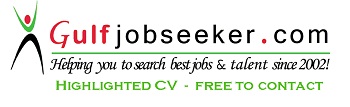 Curriculum Vitae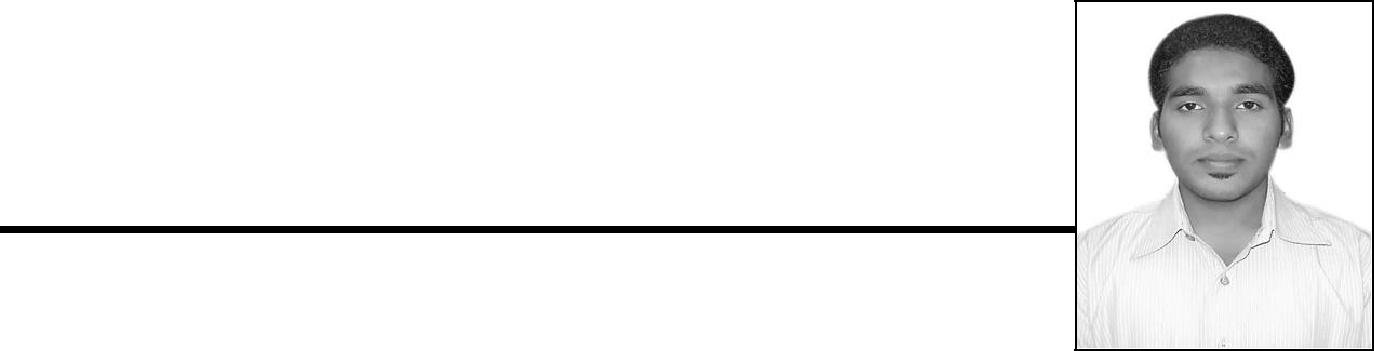 RIJIN K. RAJUB.Tech (Electronics & Communications)Email-id: rijinraju.91@gmail.comSUMMARYAn Electronics & Communication Engineer graduated from PDM College Of Engineering and having knowledge of Embedded & VLSI Technologies. Self motivated with strong communication skills, an ability & hungry to learn new technologies, methodologies, strategies and processes quickly and work as a team. CAREER OBJECTIVEQuest to work in a professional atmosphere with a company that seeks a career conscious person where my acquired skills & knowledge will be utilized towards continuous growth & development of the organization.EDUCATION DETAILTRAININGS & CERTIFICATIONSFour months Training at TICO Institute of Embedded Technology. Six weeks Summer Training at HCL Infosystems, Noida in Networking & Technology Devices. Six weeks Summer Training at LD&T Division, Central Electricity Authority, New Delhi in Optical Fibre Communication. TECHNICAL SKILLSHDL Language: Verilog, VHDL Embedded Technology: 8051, AVR, ARM EDA Tools: ModelSIM SE, Keil uVision, 8051 IDE Programming Languages: C, C++ Operating Systems: Windows, Red Hat Linux 5.0 Networking (CCNA) Others: Microsoft Office, Internet Surfing Curriculum VitaePROJECTS DETAILTitle: HDLC PROTOCOL Platform: VLSI DesignRole Played: Programmer and TesterDescription: ‘HIGH-LEVEL DATA LINK CONTROL’ (HDLC) PROTOCOL using VERILOG is used to send the data in the form of frames, a controller controls the flow of data in DATA LINK LAYER of OSI model. HDLC protocol is used to transmit frames in logic link layer of Data link Layer. HDLC frame consists of an 8 bit Flag bit followed by control bits, information bits, FCS bits (CRC), address bits & terminates with flag bit. It involves processing of data before transmission termed as Zero Stuffing which is special feature of HDLC.Title: MULTI-CHANNEL MONITORING & DATA LOGGER Platform: Embedded System DesignRole Played: Designer, Programmer and TesterDescription: 'MULTI-CHANNEL MONITORING & DATA LOGGER' is a device based on Atmel AT89S52 used for various applications such as environmental/health monitoring & measurements include temperature, light, voltage, smoke etc. In my project the analog signals were converted & then were displayed by either through LCD or PC. I had used ADC0809, MAX232, Sensors [Light (LDR), Temperature (LM35), POT], LCD, KEYs, LEDs, Relays, Buzzer, DB9 cable etc. The after effects were shown via FAN, BULB.Title: iROBPlatform: Embedded System DesignRole Played: Designer, Programmer and TesterDescription: 'iROB' is a collective name used for multipurpose robot based on Atmel AT89S52 used for various applications such as line follower, obstruction avoidance, wireless controlling etc. In my robot the signals were detected through sensors like IR, Ultrasonic, and RF (433MHz). I had used ICs such as Enc/Dec, L293D etc.STRENGTHSGood oral, written & presentation skills Creative, Self Motivated & Quick learner Leadership Qualities Adjustable to any Environment EXTRA CURRICULARCertificate of Organiser of EXTREME GAMERS conducted at PARADIGM’13 held at P.D.M. College of Engg. Certificate of Participation in ISSET conducted by IEEE held at Delhi Technological University. Certificate of Participation on Ethical Hacking & Cyber Forensic conducted by Delhi Software Solution held at P.D.M. College of Engg. Certificate of Merit for securing 1st position in Logo Designing at COLUMBAN FEST. Certificate of Honour for securing 2nd position in Street Play at SYMSCI’06. Certificate of Merit for securing 2nd position in Flower Arrangement at PRISM’04. 2Curriculum VitaeHOBBIESDesigning Organising Events Photography Travelling, meeting and interacting with new people. Playing football, badminton, swimming & cycling. Acting, Listening music & watching movies. PERSONAL INFORMATIONDate of Birth : 12th April 1991 Gender & Status : Male & Single Nationality : Indian Languages : English, Hindi and Malayalam I hereby declare that all the information given above is true to the best of my knowledge.RIJIN K. RAJU3LevelCollege , UniversityYearPercentagePG-DIVESD (Post Graduate -66.9 %Diploma in Integrated VLSI &CDAC , Noida201566.9 %Diploma in Integrated VLSI &CDAC , Noida2015Embedded Systems Design)B.TECH (Electronics &P.D.M. College Of Engg,B.TECH (Electronics &Bahadurgarh, Haryana201360.87 %Communication)Bahadurgarh, Haryana201360.87 %Communication)(M.D.U. Rohtak)(M.D.U. Rohtak)12thSt. Columba’s School,200971.8 %(PCM with ED)New Delhi (CBSE)200971.8 %(PCM with ED)New Delhi (CBSE)10thSt. Columba’s School,200775.2 %10thNew Delhi (CBSE)200775.2 %New Delhi (CBSE)